Министерство образования и науки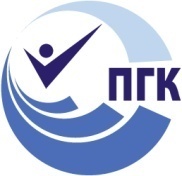 Самарской областиГБПОУ «ПОВОЛЖСКИй ГОСУДАРСТВЕННЫЙ колеедж»МЕТОДИЧЕСКИЕ РЕКОМЕНДАЦИИПО ПРОХОЖДЕНИЮ ПРЕДДИПЛОМНОЙ ПРАКТИКИ Технический профильСпециальность:  22.02.06 Сварочное производствоДЛЯ СТУДЕНТОВ ОЧНОЙ И ЗАОЧНОЙ ФОРМ ОБУЧЕНИЯ С ПРИМЕНЕНИЕМ ЭЛЕКТРОННОГО ОБУЧЕНИЯ  И ДИСТАНЦИОННЫХ ОБРАЗОВАТЕЛЬНЫХ ТЕХНОЛОГИЙ                                                         Самара, 2020 г.ОДОБРЕНО	Предметно-цикловой 	(методической) комиссией	Производства и технического сервисаЕ.В. Клянина	Составители: преподаватель ГБПОУ  «ПГК» В.А. Устинов	Рецензент:	 методист ГБПОУ «ПГК», Клянина Е.В.  Методические рекомендации по организации и прохождению преддипломной практики  с применением электронного обучения  и дистанционных образовательных технологий,  являются частью учебно-методического комплекса (УМК) по специальности 22.02.06 Сварочное производствоМетодические рекомендации определяют цели и задачи, конкретное содержание, особенности организации и порядок прохождения преддипломной практики студентами в дистанционном режиме, а также содержат требования по подготовке отчета о практике.Методические рекомендации адресованы студентам, обучающихся по очной и заочной формам обучения с применением электронного обучения  и дистанционных образовательных технологий.В электронном виде методические рекомендации размещены на сайте колледжа по адресу: www.pgk63.ru /Образование/Отделения-Специальности-Учебные материалы/СПТ/Сварочное производство/учебные материалы для 4 курса. Уважаемый студент!Преддипломная практика является составной частью учебно-методического комплекса по специальности 22.02.06 Сварочное производствоТребования к содержанию практики представлены: Федеральным государственным образовательным стандартом среднего профессионального образования третьего поколения по специальности 22.02.06 Сварочное производствоучебным планом специальности 22.02.06 Сварочное производство и рабочей программой по преддипломной практике для специальности;Положением об организации и проведении учебной и производственной практик;потребностями ведущих предприятий; -  настоящими методическими указаниями.        Преддипломная практика (далее – ПДП) направлена на формирование практической части выпускной квалификационной работы (далее – ВКР), а также на проверку теоретических положений ВКР по видам профессиональной деятельности Сварочное производство.Обращаем Ваше внимание: прохождение преддипломной практики является обязательным условием обучения; обучающиеся, не прошедшие преддипломную практику, к защите выпускной квалификационной работы не допускаются; обучающиеся, не прошедшие преддипломную практику без уважительной причины, отчисляются из колледжа за академическую задолженность;обучающиеся, успешно прошедшие практику получают «дифференцированный зачёт» и допускаются к защите выпускной квалификационной работы.Настоящие методические рекомендации определяют цели и задачи, а также конкретное содержание заданий по практике, особенности организации и порядок прохождения преддипломной практики с применением электронного обучения  и дистанционных образовательных технологий, а также содержат требования к подготовке отчета по практике. Обращаем Ваше внимание, что методические рекомендации и консультирование у Вашего руководителя практики от колледжа поможет Вам выполнить задания по преддипломной практике и завершить ВКР.Консультации по практике проводятся Вашим руководителем, в дистанционном режиме по графику (график определяется руководителем практики). Консультации руководители проводят в он-лайн режиме на платформах Skype/Discord/Zoom,/Twich или в Moodle.Алгоритм дистанционного взаимодействия между студентом и  руководителем практики от колледжаПеред началом практики ВЫ должны:Принять участие в организационном  собрании в первый день практики. Информация о времени проведения и ссылка на подключение будет Вам направлена в группу в контакте не позднее, чем за один день до начала практики. На организационном собрании получить график индивидуальных и групповых консультаций в ходе организационного собрания в первый день практикиВ ходе организационного собрания задать руководителю все вопросы по содержанию заданий преддипломной практики, по этапам прохождения практики в дистанционном режиме, а также по подготовке отчета. В процессе прохождения практики Вы должны:В первые два дня практики, на основе данных методических рекомендаций, разработать индивидуальный план (примерная форма приведена в настоящих МР) прохождения преддипломной практики. Индивидуальный план практики должен отражать все задания ПДП. После разработки, файл с индивидуальным планом направить на электронную почту руководителя практики для проверки. Адрес электронной почты руководителя указан ниже по тексту.Выполнять работу в ходе ПДП в соответствии с индивидуальным планом прохождения ПДП.Выходить на связь с руководителем практики в соответствии с графиком консультаций.Заполнять дневник в соответствии с индивидуальным планом прохождения практики. По итогам каждой недели направлять файл «Дневник практики» на проверку руководителю практики. Еженедельно направлять на электронную почту руководителя практики результаты выполнения заданий в соответствии с индивидуальным планом для проверки и согласования содержания практической части ВКР.Сформировать отчет по ПДП в едином файле со сквозной нумерацией страниц. Имя файла – Фамилия студента.На последней неделе практики Вы должны:Направить на электронную почту руководителя практики файл с отчетом по ПДП. Структура отчета и требования к оформлению описаны в разделе 4.В случае, если Вы получили  замечания по содержанию отчета, то необходимо их исправить и повторно направить на электронную почту исправленный вариант отчета по ПДП.Получить от руководителя ПДП письменное и/или устное подтверждение факта сдачи отчета и результаты аттестации.Контактные данные руководителей практикиЖелаем Вам успехов!1. ЦЕЛИ И ЗАДАЧИ ПРАКТИКИПреддипломная практика студентов является составной частью образовательного процесса по специальности 22.02.06 Сварочное производство и имеет важное значение при подготовке выпускной квалификационной работыПреддипломная практика является завершающим этапом формирования общих и профессиональных компетенций, обеспечивая получение и анализ опыта работы, как по выполнению профессиональных функций, так и по вступлению в трудовые отношения. Практика направлена на:проверку теоретических положений ВКР;  сбор, анализ и обобщение материалов для подготовки практической части ВКР.Цели практики:Комплексное закрепление обучающимися видов профессиональной деятельности по содержанию ВКР:- ПМ.02. Разработка технологических процессов и проектирование изделий, - ПМ.04. Организация и планирование сварочного производства.  Формирование профессиональных компетенций (ПК):Формирование общих компетенций (ОК):                                         2. СОДЕРЖАНИЕ ПРАКТИКИПреддипломная практика является заключительной стадией выполнения ВКР.Содержание заданий практики позволит Вам окончательно доработать теоретические и практически части ВКР по видам профессиональной деятельности ПМ.02. Разработка технологических процессов и проектирование изделий, ПМ.04. Организация и планирование сварочного производства по ФГОС СПО и способствовать формированию общих компетенций (ОК). В первые два дня практики Вам необходимо составить индивидуальный план прохождения преддипломной практики. При составлении плана следует руководствоваться заданиями по практике. ЗАДАНИЯ ПО ПРЕДДИПЛОМНОЙ ПРАКТИКЕ 22.02.06 Сварочное производствоТаблица 3Перечень приложения в отчете должен соответствовать практической части задания ВКР.На заключительном этапе преддипломной практики Вы должны обобщить материал, собранный в период прохождения практики, определить его достаточность и достоверность для разработки дипломного проекта, оформить отчет по практике в электронном виде и отправить его руководителю на эл. почту (смотреть таблицу 4).Таблица 4Контактные данные руководителей практикиЗадания по ПДП выполняются самостоятельно под руководством руководителя практики от колледжа. Консультации проводятся в соответствии с графиком консультаций. Точное время и даты индивидуальных консультаций устанавливаются руководителем практики для каждого студента. ГРАФИК КОНСУЛЬТАЦИЙпо преддипломной практике в дистанционном режимепо специальности 22.02.06 Сварочное производство                 __(Код и наименование специальности)3. ОРГАНИЗАЦИЯ  И  РУКОВОДСТВО  ПРАКТИКОЙОбщее руководство практикой осуществляет зав. отделением, курирующий процесс организации и прохождения всех видов практик в соответствии с учебными планами по специальностям. Ответственный за организацию практики обеспечивает контроль проведения со стороны руководителей ВКР, организует инструктивное совещание с руководителями практики, обобщает информацию по аттестации студентов.Консультирование по выполнению заданий, подбору и созданию приложений, контроль выполнения всех заданий практики, проверка отчетов по итогам практики и выставление оценок осуществляется руководителем практики от колледжа.Преддипломная практика  может быть в исключительных случаях организована  дистанционном режиме полностью или проходить на одном из подразделений предприятия (организации, учреждения), выполняющего экономические, плановые, организационные или управленческие функции, или их комплекс. Перед началом практики проводится организационное собрание  в он-лайн формате с применением электронного обучения  и дистанционных образовательных технологий. Посещение организационного собрания и консультаций по практике – обязательное условие её прохождения, в том числе в дистанционном режиме. Организационное собрание и консультации проводятся в приложении Discord/ФИО Руководителя, ссылки на подключение будут направлены в группу классным руководителям.Организационное собрание проводится с целью ознакомления Вас с приказом, сроками практики, порядком организации работы во время практики в организации, оформлением необходимой документации, правилами техники безопасности, распорядком дня, видами и сроками отчетности и т.п.ВАЖНО! С момента зачисления практикантов на рабочие места на них распространяются правила охраны труда и внутреннего распорядка, действующие на предприятии!Для руководства практикой от предприятия назначаются руководители из числа квалифицированных и опытных специалистов с целью обеспечения ориентации на специфику предприятия и его подразделений.Основные права и обязанности обучающегося в период прохождения практикОбучающиеся имеют право по всем вопросам, возникшим в процессе практики, обращаться к зав. отделением, руководителям практики, вносить предложения по совершенствованию организации процесса производственной практик в дистанционном режиме.Перед началом практики ВЫ должны:Принять участие в организационном  собрании в первый день практики. Информация о времени проведения и ссылка на подключение будет Вам направлена в группу в контакте не позднее, чем за один день до начала практики. На организационном собрании получить график индивидуальных и групповых консультаций в ходе организационного собрания в первый день практики.В ходе организационного собрания задать руководителю все вопросы по содержанию заданий преддипломной практики, по этапам прохождения практики в дистанционном режиме, а также по подготовке отчета. В процессе прохождения практики Вы должны:В первые два дня практики, на основе данных методических рекомендаций, разработать индивидуальный план (примерная форма приведена в настоящих МР) прохождения преддипломной практики. Индивидуальный план практики должен отражать все задания ПДП. После разработки, файл с индивидуальным планом направить на электронную почту руководителя практики для проверки. Адрес электронной почты руководителя указан ниже по тексту.Выполнять работу в ходе ПДП в соответствии с индивидуальным планом прохождения ПДП.Выходить на связь с руководителем практики в соответствии с графиком консультаций.Заполнять дневник в соответствии с индивидуальным планом прохождения практики. По итогам каждой недели направлять файл «Дневник практики» на проверку руководителю практики. Еженедельно направлять на электронную почту руководителя практики результаты выполнения заданий в соответствии с индивидуальным планом для проверки и согласования содержания практической части ВКР.Сформировать отчет по ПДП в едином файле со сквозной нумерацией страниц. Имя файла – Фамилия студента.На последней неделе практики Вы должны:Направить на электронную почту руководителя практики файл с отчетом по ПДП. Структура отчета и требования к оформлению описаны в разделе 4.В случае, если Вы получили  замечания по содержанию отчета, то необходимо их исправить и повторно направить на электронную почту исправленный вариант отчета по ПДП.Получить от руководителя ПДП письменное и/или устное подтверждение факта сдачи отчета и результаты аттестации.Обязанности руководителя практики от ОУ:Для обеспечения дистанционной связи с обучающимися руководитель практики направляет ссылку на подключение в группу в контакте не позднее чем за один день до начала практики. Организует консультации для студентов в период практики, составляет расписание консультаций;Обеспечивает контроль соблюдения сроков практики и ее содержания;Оказывает методическую помощь студентам при сборе материалов и выполнении отчетов;В двухдневный срок после окончания практики готовит ведомость об  итогах преддипломной практики и представляет ее заведующему отделением в электронном виде в формате pdf;Вносить предложения по улучшению и совершенствованию проведения  практики в дистанционном режиме перед руководством колледжа;Организует на отделении хранение отчетов и дневников студентов по практике в электронном виде.Обязанности куратора  практики от  предприятияОтветственность за организацию и проведение практики в соответствии с договором об организации прохождения практики возлагается на руководителя подразделения, в котором студенты проходят практику. Куратор практики:знакомится с содержанием заданий на практику и способствует их выполнению на рабочем месте;знакомит практиканта с правилами внутреннего распорядка;предоставляет рабочие места практикантам, определяет наставников (при необходимости);обеспечивает безопасные условия прохождения практики обучающимся, отвечающие санитарным правилам и требованиям охраны труда;предоставляет максимально возможную информацию, необходимую для выполнения заданий практики;в случае необходимости, вносит коррективы в содержание и процесс организации практики студентов;проводит инструктаж по ознакомлению с требованиями охраны труда и техники безопасности в организации и обеспечивает безопасные условия прохождения практики студентами;оценивает освоение общих и профессиональных компетенций, полученных в период прохождения практики и отражает результаты оценки в аттестационном листе-характеристике на каждого обучающегося.В случае проведения практики в дистанционном режиме с применением электронного обучения  и дистанционных образовательных технологий раздел 3.3. Обязанности куратора  практики от  предприятия может отсутствовать. 4. ТРЕБОВАНИЯ К ОФОРМЛЕНИЮ ОТЧЕТАЗавершающий этап преддипломной практики — составление отчета, в котором должны быть представлены доказательства выполнения заданий на практику.Отчет по ПДП является основанием для завершения выполнения ВКР.Отчет по практике составляется практикантом индивидуально и в электронном виде направляется  на почту руководителя практики. Таблица 5	Уважаемый студент, обращаем Ваше внимание, что методические рекомендации в электронном виде размещены на сайте колледжа по адресу: www.pgk63.ru /Образование/Отделения-Специальности-Учебные материалы/СПТ/Сварочное производство/учебные материалы для 4 курсаТребования к оформлению текста отчетаОтчет пишется от первого лица.Требования к оформлению отчета по ПДП соответствуют требованиям к оформлению ВКР, предъявляемым при прохождении нормоконтроля:Таблица 6Требования к оформлению отчета по практикеКаждый отчет выполняется индивидуально и отправляется на электронную почту руководителю.Объем текстовой части отчета должен занимать не менее 6  страниц.ПРИЛОЖЕНИЕ АШаблон титульного листа отчета_____________________________________________________________________________________________Министерство образования и науки Самарской областиГБПОУ «ПОВОЛЖСКИЙ ГОСУДАРСТВЕННЫЙ КОЛЛЕДЖ»ОТЧЕТПО ПРЕДДИПЛОМНОЙ ПРАКТИКЕ 22.02.06 Сварочное производствоСамара, 20   г.ПРИЛОЖЕНИЕ БШаблон внутренней описи документов_____________________________________________________________________________________________ВНУТРЕННЯЯ ОПИСЬдокументов, находящихся в отчете  студента(ки)								гр.		00.00.0000 .ПРИЛОЖЕНИЕ ВШаблон индивидуального плана (при прохождении практики в дистанционном режиме)_______________________________________________________________________________________________________________ИНДИВИДУАЛЬНЫЙ ПЛАНпрохождения преддипломной практикиОбучающийся - Фамилия И.О.Примечания для практикантов:В план включаются основные мероприятия, которые Вы обязаны выполнить за время преддипломной практики с учетом специфики предприятия.В графе «Дата» по согласованию с руководителем указывается дата, либо количество дней, отводимых на тот или иной вид деятельности. Если планируется вид деятельности, осуществляемый каждый день, то в графе пишется: «ежедневно».Отметка о выполненных мероприятиях должна совпадать с записями в дневнике.План утверждается руководителем практики от колледжа. ПРИЛОЖЕНИЕ В1Шаблон индивидуального плана (при прохождении практики  на предприятии)ИНДИВИДУАЛЬНЫЙ ПЛАНпрохождения преддипломной практикиОбучающийся  -  Фамилия  И.О.Примечания для практикантов:В план включаются основные мероприятия, которые Вы обязаны выполнить за время преддипломной практики с учетом специфики предприятия.В графе «Дата» по согласованию с  куратором/наставником практики от предприятия указывается дата, либо количество дней, отводимых на тот или иной вид деятельности. Если планируется вид деятельности, осуществляемый каждый день, то в графе пишется: «ежедневно».Отметка о выполненных мероприятиях должна совпадать с записями в дневнике.План утверждается руководителем практики от колледжа и согласовывается с куратором/наставником от предприятия.ПРИЛОЖЕНИЕ ГШаблон отчета о выполнении заданий_________________________________________________________________________________________ОТЧЕТ О ВЫПОЛНЕНИИ ЗАДАНИЙ ПО ПРЕДДИПЛОМНОЙ ПРАКТИКЕЯ, Фамилия Имя, студент группы указать номер проходил преддипломную практику указать название организации.Во время преддипломной практики выполняла следующие функциональные обязанности:  ххххххххххххххххххххххххххххххххх.   В процессе прохождения практики мною ххххххххххххххххххххххххххххххххх хххххххххххххххххххххххххххххххххххххххххххххххххххххххххххххххххх хххххххххххххххххххххххххххххххххххххххххххххххххххххххххххххххххх далее в текстовой части отчет на каждый пункт задания по практике со ссылкой на приложения:Вывод: ххххххххххххх текст    хххххххххх.ПРИЛОЖЕНИЕ ДШаблон дневника по практике (при прохождении практики в  дистанционном режиме)_________________________________________________________________________________________Министерство образования и науки Самарской областиГБПОУ «ПОВОЛЖСКИЙ ГОСУДАРСТВЕННЫЙ КОЛЛЕДЖ»ДНЕВНИКПО ПРЕДДИПЛОМНОЙ ПРАКТИКЕ 22.02.06 Сварочное производствоОбучающийся  (аяся) 		Фамилия, И.О., номер группыРуководитель практики:		Фамилия, И.О.Самара, 20__ г.ПРИЛОЖЕНИЕ Д1Шаблон дневника по практике (при прохождении практики  на предприятии)Министерство образования и науки Самарской областиГБПОУ «ПОВОЛЖСКИЙ ГОСУДАРСТВЕННЫЙ КОЛЛЕДЖ»ДНЕВНИКПО ПРЕДДИПЛОМНОЙ ПРАКТИКЕ 22.02.06 Сварочное производствоОбучающийся  (аяся) 		Фамилия, И.О., номер группыРуководитель практики:		Фамилия, И.О.Куратор  практики:  								Фамилия, И.О.Самара, 20__ г.Внутренние страницы дневника по преддипломной практике (количество страниц зависит от продолжительности практики)Примечание для практикантов:Записи  в дневнике должны соответствовать заданию и графику прохождения практики.Дневник заполняется практикантом ежедневно, просматривается и оценивается руководителем практики в конце каждой недели и подписывается руководителем практики предприятия (только при прохождении практики на предприятии).После окончания практики обучающийся сдает заполненный и подписанный дневник вместе с индивидуальным заданием (только при прохождении практики на предприятии) в составе отчёта по преддипломной практике.При прохождении практики в дистанционном режиме дневник оформляется в электронном виде и не содержит подписей, только оценки, которые ставит руководитель практики от колледжа.ПРИЛОЖЕНИЕ ЕФорма аттестационного листа-характеристики (при прохождении практики в дистанционном режиме)_________________________________________________________________________________________АТТЕСТАЦИОННЫЙ ЛИСТ-ХАРАКТЕРИСТИКА ОБУЧАЮЩЕГОСЯГБПОУ «ПОВОЛЖСКИЙ ГОСУДАРСТВЕННЫЙ КОЛЛЕДЖ»Обучающийся_______________________________________________    ________________ ФИО обучающегося				№ курса/группыПроходил(а) преддипломную практику с  ____ __________2020 г. по ____ _______  2020 г.на/в    ________________________________________________________________________название предприятия/организациив  подразделении_______________________________________________________________название подразделенияЗа период прохождения практики обучающийся посетил ________ дней, по уважительной причине отсутствовал _______ дней, пропуски без уважительной причины составили ______ дней.За время практики:Обучающийся  выполнил следующие задания (виды работ):Сводная ведомость работ, выполненных в ходе практикиПримечание: оценка выставляется по пятибалльной шкале руководителем практики.У обучающегося были сформированы следующие профессиональные компетенции:Сводная ведомость оценки уровня освоения ПК по результатам практикиУ обучающегося   были сформированы общие компетенции (элементы компетенций):Сводная ведомость оценки уровня освоения ОК результатам практикиВывод: в отношении трудовых (производственных) заданий обучающийся/обучающаяся проявил(а) себя:_________________________________________________________________________________________________________________________________________________________________________________________________________________________Итоговая оценка по практике (по пятибалльной шкале) __________________________Руководитель практикиот колледжа	 		        __________	_______________________________подпись			    И.О. Фамилия______  ________________20_____г.С результатами прохожденияпрактики ознакомлен 		        _________	   __________________________        подпись		     	    И.О. Фамилия______  ________________20_____г.ПРИЛОЖЕНИЕ Е1Форма аттестационного листа-характеристики (при прохождении практики  на предприятии)_________________________________________________________________________________________АТТЕСТАЦИОННЫЙ ЛИСТ-ХАРАКТЕРИСТИКА ОБУЧАЮЩЕГОСЯГБПОУ «ПОВОЛЖСКИЙ ГОСУДАРСТВЕННЫЙ КОЛЛЕДЖ»Обучающийся_______________________________________________    ________________ ФИО обучающегося				№ курса/группыПроходил(а) преддипломную практику с  ____ __________2020 г. по ____ _______  2020 г.на/в    ________________________________________________________________________название предприятия/организациив  подразделении_______________________________________________________________название подразделенияЗа период прохождения практики обучающийся посетил ________ дней, по уважительной причине отсутствовал _______ дней, пропуски без уважительной причины составили ______ дней.Обучающийся соблюдал/ не соблюдал трудовую дисциплину, правила техники безопасности, правила внутреннего трудового распорядка (нужное подчеркнуть).Отмечены нарушения трудовой дисциплины и/или правил техники безопасности: __________________________________________________________________________________________________________________________________________________________За время практики:Обучающийся  выполнил следующие задания (виды работ):Сводная ведомость работ, выполненных в ходе практикиПримечание: оценка выставляется по пятибалльной шкале куратором практики от предприятия/организации.У обучающегося были сформированы следующие профессиональные компетенции:Сводная ведомость оценки уровня освоения ПК по результатам практикиУ обучающегося   были сформированы общие компетенции (элементы компетенций):Сводная ведомость оценки уровня освоения ОК результатам практикиВывод: в отношении трудовых (производственных) заданий обучающийся/обучающаяся проявил(а) себя:_________________________________________________________________________________________________________________________________________________________________________________________________________________________Итоговая оценка по практике (по пятибалльной шкале) __________________________Куратор практики 		        __________	______________________________      подпись			    И.О. Фамилия______  ________________20_____г.М.П. Руководитель практикиот колледжа	 		        __________	_______________________________подпись			    И.О. Фамилия______  ________________20_____г.С результатами прохожденияпрактики ознакомлен 		        _________	   __________________________        подпись		     	    И.О. Фамилия______  ________________20_____г.ПРИЛОЖЕНИЕ ЖФорма отзыва руководителя по преддипломной практике_________________________________________________________________________________________ГБПОУ «ПОВОЛЖСКИЙ  ГОСУДАРСТВЕННЫЙ  КОЛЛЕДЖ»ОТЗЫВруководителя практикиОбучающийся 	________________________________					                                                              (ФИО обучающегося)	4	 курса		 группы 	ТМ- 		№ курса 					№ группыРуководитель практики 	_______________________________			(ФИО руководителя)КРИТЕРИИ ОЦЕНКИ отчета по преддипломной  практике:Положительные стороны 																																	Замечания по прохождению практики и составлению отчета  																																								Оценка куратора практики   	  							Итоговая оценка по практике								Руководитель практикиот колледжа									__________	подпись				 И. О. Фамилия		20___г.С результатами прохожденияпрактики ознакомлен							_______________.	подпись				И. О. Фамилия		20___г.ПРИЛОЖЕНИЕ ИФорма путевки на практику (при прохождении практики на предприятии)_________________________________________________________________________________________Министерство образования и науки Самарской областиГБПОУ  «ПОВОЛЖСКИЙ ГОСУДАРСТВЕННЫЙ КОЛЛЕДЖ»ПУТЕВКА НА ПРАКТИКУ  №		Обучающийся (щаяся)									согласно учебному плану и приказу по колледжу № 		 от 		____г.направляется для прохождения практики																			(название организации)Срок практики с 					  по					Заместитель директора  по УР				    Е.М. СадыковаЗаведующий отделением ______________________	    Н.Г. БыстроваМ.П. Перемещение практиканта(указать должность по штату)Откомандирован с места практики				20	г.Куратор практики 	Руководитель практики от учреждения	от колледжа							 _____________________	(ФИО)							(ФИО)	(подпись)							 (подпись)М.П.Отчет по преддипломной практике представляет собой комплект материалов, включающий в себя документы на прохождение практики (путевка, договор, дневник по практике); материалы, подготовленные практикантом и подтверждающие выполнение заданий по практике.Отчет оформляется в строгом соответствии с требованиями, изложенными в настоящих методических рекомендациях. Все необходимые материалы по практике комплектуются студентом в папку-скоросшиватель в следующем порядке:Таблица 3Перечень документов, прилагаемых к отчету:Таблица 4Уважаемый студент, обращаем Ваше внимание, что методические рекомендации в электронном виде размещены на сервере колледжа. Использование электронного варианта методических рекомендаций сэкономит Вам время и облегчит техническую сторону подготовки отчета по практике, т.к. содержит образцы и шаблоны различных разделов отчета.                Требования к оформлению текста отчетаОтчет пишется:от 1-го лица в повествовательной форме;оформляется на компьютере шрифтом Times New Roman;поля документа: верхнее – 2, нижнее – 2, левое – 2,5, правое – 1;отступ первой строки – 1,25 см;размер шрифта - 14; межстрочный интервал - 1,5;расположение номера страниц - снизу по центру;нумерация страниц на первом листе (титульном) не ставится; верхний колонтитул содержит ФИО, № группы, курс, дата составления отчета.Отчет начинается с заголовка и подзаголовка, оформленных центрированным способом.Каждый отчет выполняется индивидуально.Текст отчета должен занимать не менее 10  страниц.Содержание отчета формируется в скоросшивателе.№ п/пФИО руководителя ПДПЭл. почта1Устинов Василий Андреевичv-u1502@mail.ru2Манжурин Вячеслав Викторовичv.v.m.1966@mail.ru3Портнов Дмитрий Николаевичportnov.samara@mail.ru 4Клянина Екатерина Викторовнаumu2007@mail.ru5Никонова Галина Дмитриевнаrusla9988@mail.ruНазвание ПКРезультат, который Вы должны получить при прохождении практикиРезультат должен найти отражениеПК 2.1.Выполнять проектирование технологических процессов производства сварных соединений с заданными свойствами.- Анализ выбора технологического оборудования и технологической оснастки;- обоснование выбора металла для различных конструкций;- разработка схем металлических конструкций.В дипломном проекте.В дневнике  практики. В аттестационном листе-характеристике.ПК 2.2. Выполнять расчеты при конструировании сварных соединений и конструкций.- Анализ нормативных и справочных данных по допускаемым напряжениям, расчетным сопротивлениям материалов, нагрузкам при расчете конструкций;- оценка расчетов на прочность сварных соединений;- оценка расчетов на прочность  элементов конструкций.В дипломном проекте.В дневнике практики. В аттестационном листе-характеристике.ПК 2.3. Осуществлять технико-экономическое обоснование выбранного технического процесса.- Оценка технико-экономического сравнения вариантов технологического процесса.В дипломном проекте.В дневнике практики. В аттестационном листе-характеристике.ПК 2.4.Оформлять конструкторскую и технологическую техническую документацию.- Выполнение чертежей сварных соединений и конструкций;- Разработка маршрутных карт технологических процессов.В дипломном проекте.В дневнике практики. В аттестационном листе-характеристике.ПК 2.5.Осуществлять разработку, оформление графических, вычислительных и проектных работ с использованием компьютерных технологий.- Выполнение чертежей деталей и конструкций с использованием компьютерной графики.В дипломном проекте.В дневнике практики. В аттестационном листе-характеристике.ПК 4.1.Осуществлять текущее и перспективное планирование производственных работ.Планирование монтажно-сварочных работ с учетом действующих нормативных документов;составление графика выполнения сварочных работ;участие в расстановке кадров, обеспечении их предметами и средствами труда; - составление наряда-задания  на выполнение работ.В дипломном проекте.В дневнике практики. В аттестационном листе-характеристике.ПК 4.2.Производить технологические расчёты на основе нормативов технологических режимов, трудовых и материальных затрат.Определение трудоемкости сборочно-сварочных работ;расчет расхода сварочных материалов (защитные газы, флюсы, электроды, электродная проволока);- составление калькуляции себестоимости изделия по элементам и статьям затрат.В дипломном проекте.В дневнике практики. В аттестационном листе-характеристике.ПК 4.3.Применять методы и приёмы организации труда, эксплуатации оборудования, оснастки, средств механизации для повышения эффективности производстваАнализ рациональных методов и приемов организации труда;оценка эффективности использования сварочного оборудования.В дипломном проекте.В дневнике практики. В аттестационном листе-характеристике.ПК 4.4.Организовывать ремонт и техническое обслуживание сварочного производства по Единой системе планово-предупредительного ремонта.Анализ технического состояния оборудования; ведение сменного журнала по учету выявленных дефектов и работ по их устранению;- план ППР.В дипломном проекте.В дневнике практики. В аттестационном листе-характеристике.ПК 4.5.Обеспечивать профилактику и безопасность условий труда на участке сварочных работ.Определение и проведение анализа травмоопасных и вредных факторов в сварочном производстве;оценка состояния безопасности труда на производственном объекте;проведение инструктажа по охране труда персоналу подразделения.В дипломном проекте.В дневнике практики. В аттестационном листе-характеристике.Название ОКРезультат, который Вы должны получить при прохождении практикиРезультат должен найти отражениеОК 1. Понимать сущность и социальную значимость своей будущей профессии, проявлять к ней устойчивый интерес.Демонстрация  интереса  к  будущей  профессии (участие  в  профориентационной  работе  ОУ, участие  в профессиональных  конкурсах, семинарах, конференциях, неделях ПЦМК, профессиональных клубах, учебных фирмах);проявление  постоянной  творческой  инициативы в выполнении индивидуальных  проектов по профилю специальности;наличие положительных отзывов по итогам прохождения производственной практики;самостоятельный выбор и осознание  применения   и  внедрения  современных  форм  самоуправления  собственной  деятельностью;выбор   и осознание  применения   оптимальных  методов,  способов решения  профессиональных  задач;- обоснованная оценка  их  эффективности  и качества  выполнения в  профессиональной области;логически последовательное и обоснованное  решение  стандартных и нестандартных   профессиональных  задач; уверенная, содержательная и аргументированная  защита собственной   точки  зрения;адекватность принятия решений в стандартных и нестандартных ситуациях;- оперативность принятия решения.В портфолио обучающегося.ОК 2. Организовывать собственную деятельность, выбирать типовые методы и способы выполнения профессиональных задач, оценивать их эффективность и качество.Эффективный  поиск, выбор  и использование необходимой  информации в профессиональной  деятельности;оптимальные сроки  поиска и использования  различных источников информации;свободное  владение  информацией;уверенное владение программами, сопряженными  с профессиональной деятельностью; умение выполнять работы, связанные с ведением профессионального делопроизводства;выбор и использование  различных  информационных источников, включая  электронные;обоснованный  анализ  и  оценка  полученной  информации.В портфолио обучающегося.В индивидуальном плане прохождения преддипломной практики.В дипломном проекте.ОК 3. Принимать решения в стандартных и нестандартных ситуациях и нести за них ответственность.Конструктивное взаимодействие  с  обучающимися, преподавателями в  ходе  обучения;владение способами решения проблемных ситуаций, связанных с профессиональной деятельностью;проявление  взаимопомощи  и  взаимовыручки.В портфолио обучающегося.В аттестационном листе-характеристике.ОК 4. Осуществлять поиск и использование информации, необходимой для эффективного выполнения профессиональных задач, профессионального и личностного развития.Демонстрация умений оценивать результат работы команды (группы);анализ  и  коррекция  результатов  работы членов команды.В портфолио обучающегося.В отчете по практике.В дипломном проекте.ОК 5. Использовать информационно-коммуникационные технологии в профессиональной деятельности.ОК 6. Работать в коллективе и команде, эффективно общаться с коллегами, руководством, потребителями.Демонстрация способности самостоятельной работы в ходе преддипломной практики;организация самостоятельной работы в ходе преддипломной практики;составление  личных планов самообразования и саморазвития;подготовка портфолио студента;критический самоанализ и самостоятельность при необходимости освоения новых компетенций;самоанализ и коррекция результатов собственной работы.В портфолио обучающегося.В дневнике практики.В аттестационном листе-характеристике.В дипломном проекте.ОК 5. Использовать информационно-коммуникационные технологии в профессиональной деятельности.ОК 6. Работать в коллективе и команде, эффективно общаться с коллегами, руководством, потребителями.Проявление интереса к изменениям в области профессиональной деятельности;умение осуществлять поиск актуальной информации;эффективный  поиск и  выбор актуальной профессиональной документации.  В портфолио обучающегося.В аттестационном листе-характеристике.В дневнике практики.ОК 7. Брать на себя ответственность за работу членов команды (подчиненных), результат выполнения заданий.Соблюдение техники безопасности на рабочих местах и на производственном участке.Демонстрация способности войти в группу (коллектив) и внести свой вклад.В портфолио обучающегося.В аттестационном листе-характеристике.ОК 8. Самостоятельно определять задачи профессионального и личностного развития, заниматься самообразованием, осознанно планировать повышение квалификации.Демонстрация  интереса  к  будущей  профессии (участие  в  профориентационной  работе  ОУ, участие  в профессиональных  конкурсах, семинарах, конференциях, неделях ПЦМК, профессиональных клубах, учебных фирмах);проявление  постоянной  творческой  инициативы в выполнении индивидуальных  проектов по профилю специальности;наличие положительных отзывов по итогам прохождения производственной практики.В портфолио обучающегося.ОК 9.  Ориентироваться в условиях частой смены технологий в профессиональной деятельности.Самостоятельный выбор и осознание  применения   и  внедрения  современных  форм  самоуправления  собственной  деятельностью;выбор   и осознание  применения   оптимальных  методов,  способов решения  профессиональных  задач;обоснованная оценка  их  эффективности  и качества  выполнения в  профессиональной области.В портфолио обучающегося.В аттестационном листе-характеристике.В дипломном проекте.№ п/пЗаданиеКомментарий - Анализ выбора технологического оборудования и технологической оснастки;- обоснование выбора металла для различных конструкций;- разработка схем металлических конструкций;- анализ нормативных и справочных данных по допускаемым напряжениям, расчетным сопротивлениям материалов, нагрузкам при расчете конструкций;- оценка расчетов на прочность сварных соединений;- оценка расчетов на прочность  элементов конструкций;- оценка технико-экономического сравнения вариантов технологического процесса;- выполнение чертежей сварных соединений и конструкций;- разработка маршрутных карт технологических процессов;- выполнение чертежей деталей и конструкций с использованием компьютерной графики.Результаты выполнения заданий должны быть представлены в Отчете по ПДП.Планирование монтажно-сварочных работ с учетом действующих нормативных документов;составление графика выполнения сварочных работ;участие в расстановке кадров, обеспечении их предметами и средствами труда; - составление наряда-задания  на выполнение работ;определение трудоемкости сборочно-сварочных работ;расчет расхода сварочных материалов (защитные газы, флюсы, электроды, электродная проволока);- составление калькуляции себестоимости изделия по элементам и статьям затрат;анализ рациональных методов и приемов организации труда;оценка эффективности использования сварочного оборудования;анализ технического состояния оборудования; ведение сменного журнала по учету выявленных дефектов и работ по их устранению;- оформление плана-графика  ППР;определение и проведение анализа травмоопасных и вредных факторов в сварочном производстве;оценка состояния безопасности труда на производственном объекте;проведение инструктажа по охране труда персоналу подразделения.Результаты выполнения заданий должны быть представлены в Отчете по ПДП.№ п/пФИО руководителя ПДПЭл. почта1Устинов Василий Андреевичv-u1502@mail.ru2Манжурин Вячеслав Викторовичv.v.m.1966@mail.ru3Портнов Дмитрий Николаевичportnov.samara@mail.ru 4Клянина Екатерина Викторовнаumu2007@mail.ru5Никонова Галина Дмитриевнаrusla9988@mail.ru№ п/пдатаВремяВид консультацииТемы консультаций120.04.202008.30групповаяОрганизационное собрание.222.04.20209.00-12.00индивидуальнаяАнализ оборудования для проектируемого ТП424.04.202008.30групповаяВыбор  и виды заготовок для проектируемой детали 527.04.20209.00-12.00индивидуальнаяСоставление маршрута изготовления детали  и проектирование технологических операций629.04.202008.30групповаяРазработка  и внедрение управляющей программы обработки детали806.05.202008.30групповаяВыбор и обоснование номенклатуры изготовления изделий на проектируемом участке908.05.20209.00-12.00индивидуальнаяРасчет технико-экономических показателей по изготовлению детали на проектируемом участке1012.05.202008.30групповаяФормирование мероприятий безопасности труда для производственного участка1114.05.20209.00-12.00индивидуальнаяПодготовка графической части ВКР1715.05.202008.30групповаяПодготовка отчета по практике1816.05.20208.30-14.00индивидуальнаяОтчет отправить на эл. почту руководителю ПДП№п/пРасположение материалов в отчетеПримечаниеТитульный лист. Шаблон в приложении А.Внутренняя опись документов, находящихся в деле.Шаблон в приложении Б.Путевка на практику.Выдается ответственным за организацию практики (заведующим отделением). При прохождении ПДП в дистанционном формате путевка на практику может отсутствовать  Индивидуальный план проведения практики(при прохождении практики в дистанционном режиме)Шаблон в приложении В. Разрабатывается практикантом в соответствии с заданиями по практике, утверждается руководителем практики в первую неделю практики. При составлении индивидуального плана прохождения практики Вы можете использовать примерный индивидуальный план, приведенный  в приложении ВИндивидуальный план проведения практики (при прохождении практики  на предприятии)Шаблон в приложении В1. Разрабатывается практикантом в соответствии с заданиями по практике, утверждается руководителем практики в первую неделю практики. При составлении индивидуального плана прохождения практики Вы можете использовать примерный индивидуальный план, приведенный  в приложении В1.Отчет о выполнении заданий по производственной практике.Шаблон в приложении Г.Пишется практикантом самостоятельно. Текстовая часть отчета о выполнении заданий по практике является ответом на каждый пункт индивидуального плана прохождения практики и сопровождается ссылками на приложения.Дневник по практике (при прохождении практики в дистанционном режиме)Шаблон в приложении Д.Заполняется ежедневно. Оценки за каждый день практики ставит руководитель практики от учреждения при прохождении практики в дистанционном режиме.Дневник по практике(при прохождении практики  на предприятии)Шаблон в приложении Д1.Заполняется ежедневно. Оценки за каждый день практики ставит куратор от предприятия/учреждения.Приложения.Приложения должны соответствовать теме ВКР и представлять собой практическую часть ВКР Аттестационный лист-характеристика(при прохождении практики в дистанционном режиме)Шаблон в приложении Е.Аттестационный лист-характеристика является обязательной составной частью отчета по практике.  Аттестационный лист-характеристика при прохождении практики в дистанционном формате заполняется руководителем практики от колледжа и не содержит печати от предприятия. Аттестационный лист-характеристика (при прохождении практики  на предприятии)Шаблон в приложении Е1.Аттестационный лист-характеристика является обязательной составной частью отчета по практике.  Аттестационный лист-характеристика при прохождении практики при дуальной системе обучения заполняется куратором практики руководителем от предприятия/организации по окончанию практики и руководителем практики от колледжа Отзыв руководителя преддипломной практикиШаблон в приложении Ж.ШрифтTimes New RomanРазмер шрифта14 птМежстрочный интервал1,5Абзацный отступ основного текста1,25Выравнивание текстаПо ширинеПоля (см)ГОСТ 7.32 п. 6.1.2, изм. №1 от 2005г.Левое – 3; правое – 1, 5; верхнее – 2; нижнее – 2,5.Нумерация страницГОСТ 7.32 п. 6.3Автоматическая, сквозная, в нижнем колонтитуле, по центру, арабскими цифрами, размер шрифта – 12 пт., нумерация на титульном листе отсутствуетОформление формул и уравненийГОСТ 7.32 п. 6.8Располагаются в середине строки, нумерация по возрастанию в круглых скобках по правому краю. Выше и ниже каждой формулы и уравнения – 1 свободная строка.Оформление таблицНумерация: сквозная (Таблица 1, Таблица 2,….). Шрифт: 14 пт, курсив, выравнивание по правому краю. Оформление таблицНазвание таблицы:  на следующей строке, выравнивание по центру, шрифт: 14 пт.Оформление таблицРасположение таблицы относительно ширины страницы: по центруОформление таблицВнутри таблицы 12 шрифт, одинарный интервал. Выравнивание строки заголовка – по центру, текстового материала в остальных строках – по левому краю, цифрового – по центру. При переносе таблицы шапка повторяется. Наличие ссылки в тексте.Оформление рисунковГОСТ 7.32 п. 6.5Выравнивание по центру, абзацный отступ отсутствует. Надпись под рисунком: Рисунок 1 – Название рисунка, выравнивание – по центру, точка в конце не ставится, абзацный отступ отсутствует. Размер шрифта – 12 пт. Наличие ссылки в тексте.Ссылки на использованные источники, ссылки на приложенияГОСТ 7.32 п. 6.9.4[1] – ссылка на нормативный документ или Интернет-ресурс; [13, с.145] – ссылка на источник литературы. Расположение – в конце абзаца. Точка ставится после закрывающейся скобки.ПриложенияГОСТ 7.32 п. 6.14Каждое приложение – с новой страницы. Наименование: «ПРИЛОЖЕНИЕ А», сквозная нумерация заглавными буквами русского алфавита (кроме Ё, З, Й, О, Ч, Ь, Ы, Ъ), выравнивание – по центру, в названии одинарный интервалСоответствие графической части ЕСКДСтудента (ки) гр. ______________________________________________                         (Фамилия, И.О.)Организация:__________________________________________________Наименование места прохождения практикиРуководитель практики                         (Фамилия, И.О.)Оценка__________________№п/пНаименование документастраницыПутевка на практикуИндивидуальный план прохождения практикиОтчет о выполнении заданий по практикеДневник по практикеПриложение № nПриложение № nАттестационный лист-характеристикаОтзыв руководителя преддипломной практикиУТВЕРЖДАЮРуководитель практики от ГБПОУ «ПГК»   И.О. Фамилия00.00.2020№п/пНаименованиемероприятийДата Отметка о выполненииСбор сведений о существующих производственных подразделениях машиностроительных предприятийАнализ детали и организации проведения работ по  ее изготовлению.Анализ технологического процесса детали. Маршрутно - технологический карт, карт эскизов и операционных карт.Анализ выбора заготовки. Расчета коэффициента использования материала (КИМ).Анализ сборочного чертежа приспособления для обработки детали.Анализ структуры цеха (участка).Анализ планировки цеха (участка) по расстановки оборудования для изготовления детали.Анализ номенклатуры изделий  (деталей) с годовой программой выпуска  в цехе  (участка)Анализ трудоемкости изготовления детали цеха (участка)Выполнение расчетов по принятой методологии производственной программы предприятия, технологических расчетов производственных подразделений, основных технико-эксплуатационных показателей производственной деятельности предприятия и ее подразделений.        Проектирование организации работ производственного участка (цеха).Анализ и оценка состояния охраны труда на производственном участке.Анализ обеспечения рациональной расстановки   рабочих. Анализ соблюдения технологических   процессов.Разработка мероприятий безопасности труда для производственного участка. Подготовка графической части ВКРПодготовка отчета по практикеСОГЛАСОВАНОНаставник от предприятияИ.О. Фамилия00.00.2020.УТВЕРЖДАЮРуководитель практики от ГБПОУ «ПГК»   И.О. Фамилия00.00.2020№п/пНаименованиемероприятийДата Отметка о выполненииОзнакомление с местом практикиСбор сведений о существующих производственных подразделениях машиностроительных предприятийАнализ детали и организации проведения работ по  ее изготовлению.Анализ технологического процесса детали. Маршрутно - технологический карт, карт эскизов и операционных карт.Анализ выбора заготовки. Расчета коэффициента использования материала (КИМ).Анализ сборочного чертежа приспособления для обработки детали.Анализ структуры цеха (участка).Анализ планировки цеха (участка) по расстановки оборудования для изготовления детали.Анализ номенклатуры изделий  (деталей) с годовой программой выпуска  в цехе  (участка)Анализ трудоемкости изготовления детали цеха (участка)Выполнение расчетов по принятой методологии производственной программы предприятия, технологических расчетов производственных подразделений, основных технико-эксплуатационных показателей производственной деятельности предприятия и ее подразделений.        Проектирование организации работ производственного участка (цеха).Анализ и оценка состояния охраны труда на производственном участке.Анализ обеспечения рациональной расстановки   рабочих. Анализ соблюдения технологических   процессов.Разработка мероприятий безопасности труда для производственного участка. Самостоятельный поиск необходимой информации для решения профессиональных задач. Применение теоретических знаний исследовательской деятельности для решения конкретных практических задач.Подготовка графической части ВКРПодготовка отчета по практике Дни неделиДатаОписание ежедневной работыОценка/ подпись куратора только (при прохождении практики  на предприятии)1234понедельникпонедельникпонедельникпонедельникпонедельникпонедельниквторниквторниквторниквторниквторниквторниксредасредасредасредасредасредачетвергчетвергчетвергчетвергчетвергчетвергпятницапятницапятницапятницапятницапятница Дни неделиДатаОписание ежедневной работыОценка/ подпись куратора только (при прохождении практики  на предприятии)1234понедельникпонедельникпонедельникпонедельникпонедельникпонедельниквторниквторниквторниквторниквторниквторниксредасредасредасредасредасредачетвергчетвергчетвергчетвергчетвергчетвергпятницапятницапятницапятницапятницапятница Дни неделиДатаОписание ежедневной работыОценка/подпись куратора только (при прохождении практики  на предприятии)1234понедельникпонедельникпонедельникпонедельникпонедельникпонедельниквторниквторниквторниквторниквторниквторниксредасредасредасредасредасредачетвергчетвергчетвергчетвергчетвергчетвергпятницапятницапятницапятницапятницапятница Дни неделиДатаОписание ежедневной работыОценка/подпись куратора только (при прохождении практики  на предприятии)1234понедельникпонедельникпонедельникпонедельникпонедельникпонедельниквторниквторниквторниквторниквторниквторниксредасредасредасредасредасредачетвергчетвергчетвергчетвергчетвергчетвергпятницапятницапятницапятницапятницапятницаЗадания (виды работ), выполненные обучающимся/щейся в ходе практикиОценкаВыполнить анализ об  существующих производственных подразделениях предприятийПроанализировать структуру детали и организацию проведения работ по  ее изготовлению.Проанализировать  технологический процесс детали. Маршрутно-технологические карты, карты эскизов и операционные карты.Проанализировать выбор и способ получения заготовки. Произвести расчет коэффициента использования материала (КИМ).Проанализировать  сборочный чертеж приспособления для обработки детали.Проанализировать структуру цеха (участка).Проанализировать планировку цеха (участка) по расстановки оборудования при изготовлении детали.Выполнить анализ номенклатуры изделий  (деталей) с годовой программой выпуска  в цехе  (участка)Выполнить анализ трудоемкости изготовления детали цеха (участка)Выполнить расчеты по принятой методологии производственной программы предприятия, технологических расчетов производственных подразделений.Спроектировать организацию работы производственного участка (цеха).Проанализировать и оценить состояния охраны труда на производственном участке.Выполнить анализ   рациональной расстановки   рабочих. Анализ соблюдения технологических   процессов.Разработать мероприятия безопасности труда для производственного участкаПодготовка графического материала ВКРНазвание ПКОсновные показатели оценки результата (ПК)Оценка ПКосвоена/не освоенаПК 2.1Выполнил разработку схем металлических конструкций.ПК 2.2Выполнил  расчеты на прочность сварных соединений.ПК 2.3Выполнил технико-экономические сравнения вариантов технологического процесса.ПК 2.4Разработал маршрутные карты технологических процессов.ПК 2.5Выполнил чертеж узла конструкции с использованием средств компьютерной графики.ПК 4.1Участвовал в расстановке кадров, обеспечении их предметами и средствами труда, составил наряд-задание  на выполнение работ.ПК 4.2Участвовал в составлении калькуляции себестоимости изделия по элементам затрат и статьям.ПК 4.3Осуществил анализ рациональных методов и приемов организации труда.ПК 4.4Оформил сменный журнал по учету выявленных дефектов и работ по их устранению.ПК 4.5Участвовал в обеспечении безопасности труда на производственном участке.Название ОКЭлементы ОК, продемонстрированные обучающимся во время практикиОценка ОКосвоена/не освоенаОК 1Умение корректно формулировать и ставить задачи (проблемы) своей деятельности при выполнении работы, анализировать, диагностировать причины появления проблем, их актуальность.ОК 3Установление приоритетов и методов решения поставленных задач (проблем).ОК 4Умение использовать информацию – правильно оценить и обобщить степень изученности объекта исследования.ОК 5Владение компьютерными методами сбора, хранения и обработки (редактирования) информации, применяемой в сфере профессиональной деятельности.ОК 2Владение современными методами анализа и интерпретации полученной информации, оценивать их возможности при решении поставленных задач (проблем).ОК 2Умение рационально планировать время выполнения работы, определять грамотную последовательность и объем операций и решений при решении поставленной задачи.ОК 3Умение объективно оценивать полученные результаты расчетов, вычислений, используя для сравнения данные других дисциплин (химии, технологии и т.д.).ОК 3Умение анализировать полученные результаты  для интерпретации экспериментальных данных.ОК 3Знание методов системного анализа.ОК 6Умение осуществлять деятельность в кооперации с коллегами, находить компромиссы при совместной деятельности.ОК 8Умение делать самостоятельные обоснованные и достоверные выводы из проделанной работы.ОК 4Умение пользоваться научной литературой профессиональной направленности.Задания (виды работ), выполненные обучающимся/щейся в ходе практикиОценкаВыполнил разработку схем металлических конструкций.Выполнил  расчеты на прочность сварных соединений.Выполнил технико-экономические сравнения вариантов технологического процесса.Разработал маршрутные карты технологических процессов.Выполнил чертеж узла конструкции с использованием средств компьютерной графики.Участвовал в расстановке кадров, обеспечении их предметами и средствами труда, составил наряд-задание  на выполнение работ.Участвовал в составлении калькуляции себестоимости изделия по элементам затрат и статьям.Осуществил анализ рациональных методов и приемов организации труда.Оформил сменный журнал по учету выявленных дефектов и работ по их устранению.Участвовал в обеспечении безопасности труда на производственном участке.Название ПКОсновные показатели оценки результата (ПК)Оценка ПКосвоена/не освоенаПК 1.1Руководить работами, связанными с применением грузоподъемных механизмов, при монтаже и ремонте промышленного оборудования.Наблюдение,  участие совместно с работниками предприятия в работах с использованием грузоподъемных механизмов, при монтаже и ремонте промышленного оборудования. Знание основных грузоподъемных механизмов.ПК 1.2Проводить контроль работ по монтажу и ремонту промышленного оборудования с использованием контрольно-измерительных приборов.Назначение ремонтируемого станка (краткая характеристика, технические данные).Участвовать в  контроле работ по монтажу и ремонту промышленного оборудования с использованием контрольно-измерительных приборов. ПК 1.3Участвовать в пусконаладочных работах и испытаниях промышленного оборудования после ремонта и монтажа.Знакомство с паспортом и руководством по эксплуатации ремонтируемого станка.Выявление возможных дефектов узлов ремонтируемого станка.Участвовать в пусконаладочных работах и испытаниях отремонтированного  станка.Знакомство с процессами разборки и сборки станка в процессе  ремонта и его испытание. ПК 1.4Выбирать методы восстановления деталей и участвовать в процессе их изготовления.Техпроцесс разборки и сборки ремонтируемого станка. Знакомство с технологическими процессами на ремонт нескольких деталей станка. Участвовать в процессе  восстановления деталей.ПК 1.5Составлять документацию для проведения работ  по монтажу и ремонту промышленного оборудования.Знакомство с документацией на сдачу станка в ремонт и в эксплуатацию.Участие в составлении  документации для проведения работ  по монтажу и ремонту ремонтируемого станка.Охрана труда и техника безопасности при ремонтных работах. ПК 2.1Выбирать эксплуатационно-смазочных материалов при обслуживании оборудования.Знание видов эксплуатационно-смазочных материалов, используемых в металлорежущих станках. Участие совместно с работниками предприятия  в выборе эксплуатационно-смазочных материалов при обслуживании нескольких видов станков. ПК 2.2Выбирать методы регулировки и наладки промышленного оборудования в зависимости от внешних  факторов.Знакомится с методами  регулировки и наладки промышленного оборудования. ПК 2.3Участвовать в работах по устранению недостатков,  выявленных в процессе эксплуатации промышленного оборудования.Участвовать совместно с работниками предприятия в работах по устранению недостатков,  выявленных в процессе эксплуатации промышленного оборудования.ПК 2.4Составлять документацию для проведения работ по  эксплуатации промышленного оборудования.Участие, совместно с работниками предприятия, в составлении  документации для проведения работ по  эксплуатации отремонтированного  станка. ПК 3.1Участвовать в планировании работы структурного подразделения.Знакомство с отделом главного механика и его подразделениями.Участие совместно с работниками предприятия в планировании работы структурного подразделения.ПК 3.2Участвовать в организации работы структурного подразделения.Экскурсия по подразделениям предприятия. Назначение участков ремонтно-механического цеха  ОГМ. Перечень работ, выполняемых на участках  РМЦ  ОГМ.Участие совместно с работниками предприятия в организации работы структурного подразделения.ПК 3.3Участвовать в руководстве работой структурного подразделения.Участие, совместно с работниками предприятия,  в руководстве работой структурного подразделения.ПК 3.4Участвовать в анализе процесса и результатов работы подразделения, оценке  экономической эффективности производственной деятельности.Эскиз планировки участков РМЦ.Перечень оборудования на участках РМЦ. Численность рабочих по профессиям РМЦ. Сбор видов учетной и планирующей документации в производстве ОГМ.Участие, совместно с работниками предприятия, в анализе процесса и результатов работы  структурного подразделения, оценке  экономической эффективности производственной деятельности. Название ОКЭлементы ОК, продемонстрированные обучающимся во время практикиОценка ОКосвоена/не освоенаОК 1умение корректно формулировать и ставить задачи (проблемы) своей деятельности при выполнении работы, анализировать, диагностировать причины появления проблем, их актуальностьОК 2владение современными методами анализа и интерпретации полученной информации, оценивать их возможности при решении поставленных задач (проблем)ОК 3умение рационально планировать время выполнения работы, определять грамотную последовательность и объем операций и решений при выполнении поставленной задачиОК 4умение объективно оценивать полученные результаты расчетов, вычислений, используя для сравнения данные других направлений (химии, технологии и т.д.)ОК 5умение анализировать полученные результаты интерпретации экспериментальных данныхОК 6знание методов системного анализаОК 7умение пользоваться научной литературой профессиональной направленностиОК 8умение использовать информацию – правильно оценить и обобщить степень изученности объекта исследованияОК 9владение компьютерными методами сбора, хранения и обработки (редактирования) информации, применяемой в сфере профессиональной деятельности№п/пКритерий оценкиМАХ кол-во балловБаллыОценка со стороны руководителя практики от колледжаВыполнение регламента прохождения практикиВыполнение регламента прохождения практикиВыполнение регламента прохождения практикиmах 211.1Обучающийся имеет пропуски посещения практики  по неуважительным причинам01.1Обучающийся посещал практику ежедневно31.2.Обучающийся не посещал консультаций01.2.Обучающийся посещал консультации не регулярно и несвоевременно предоставлял элементы отчета11.2.Обучающийся посещал все консультации и  своевременно предоставлял все  элементы отчета31.3.Место практики не соответствует профилю специальности01.3.Место практики соответствует профилю специальности, но не в полной мере профилю данного ПМ11.3.Место практики полностью соответствует профилю специальности и профилю данного ПМ31.3.Место практики полностью соответствует профилю специальности, профилю данного ПМ и тематике ВКР41.4.Приложения не соответствуют заданиям на практику01.4.Не все приложения соответствуют заданиям на практику или их количество не соответствует требованиям11.4.Все приложения соответствуют заданиям на практику и профилю организации/предприятия51.5.Записи в дневнике не соответствуют индивидуальному плану01.5.Записи в дневнике частично соответствуют индивидуальному плану или отражены не все пункты плана21.5.Все записи в дневнике соответствуют индивидуальному плану41.6.Отчет представлен несвоевременно01.6.Отчет представлен своевременно, но с ошибками в оформлении и/или не сформирован в скоросшивателе11.6.Отчет представлен своевременно и правильно оформлен2Оценка содержания отчетаОценка содержания отчетаОценка содержания отчетаmах 132.1.Индивидуальный план не утвержден руководителем практики и/или отсутствует отметка о выполнении02.1.Индивидуальный план частично соответствует заданию на практику и несвоевременно утвержден руководителем практики12.1.Индивидуальный план полностью соответствует заданию на практику, своевременно согласован и утвержден руководителем практики32.2.Отчет написан не самостоятельно02.2.Отчет написан самостоятельно, но не полностью соответствует индивидуальному плану, отсутствуют ссылки на приложения22.2.Отчет написан в соответствии с индивидуальным планом, объем соответствует требованиям, в отчете есть ссылки на приложения52.3.В отчете отсутствует вывод02.3.Вывод в отчете сделан формально12.3.Вывод содержит анализ деятельности подразделения и рекомендации по улучшению его работы5Общее количество балловОбщее количество балловmах 34Критерии оценкиНабранные баллыОценка за отчет по практикеПодпись руководителя практики26 - 34 – «5»18 - 25 – «4»10 - 17 – «3»0 - 9 – «2»№НаименованиедолжностиДатаДатаПодпись кураторапрактики№НаименованиедолжностиначалоконецПодпись кураторапрактики№ п/пРасположение материалов в отчетеПримечаниеТитульный лист. Шаблон в приложении 1.Внутренняя опись документов, находящихся в деле.Шаблон в приложении 2.Путевка на практику.Выдается заведующим отделением.Индивидуальный план проведения практики.Шаблон в приложении 3. Разрабатывается практикантом в соответствии с заданиями по практики, утверждается руководителем практики в первую неделю практики.Характеристика на практиканта. Шаблон в приложении 4.Пишется на бланке организации в свободной форме. Подписывается куратором от предприятия и заверяется печатью.Отчет о выполнении заданий по производственной практике. Шаблон в приложении 5.Пишется практикантом. Отчет является ответом на каждый пункт плана и сопровождается ссылками на приложения. Сводная ведомость оценки сформированности ПК.Шаблон в приложении 6.Сводная ведомость оценки сформированности профессиональных компетенций является обязательной составной частью дневника по практике. Ведомость заполняется куратором практики от предприятия/организации по окончанию практики. Отсутствие оценок в ведомости не позволит практиканту получить итоговую оценку по практике и тем самым он не будет допущен до квалификационного экзамена по ПМ.Приложения.Приложения представляют собой материал, подтверждающий выполнение заданий по практике (копии созданных документов, фрагменты программ, чертежей и др.). На приложении делаются ссылки в «Отчете о выполнении заданий по практики». Приложения имеют сквозную нумерацию. Номера страниц приложений допускается ставить вручную.Дневник по практике.Шаблон в приложении 7.Заполняется ежедневно. Оценки за каждый день практики ставит куратор от предприятия/учреждения.№ п/пРасположение материалов в отчетеПримечаниеДоговор с предприятием/ организацией на прохождение практики.Выдается ответственным за организацию практики (заведующим отделением/начальником учебно-производственных мастерских) Благодарственное письмо в адрес ОУ и/или лично практиканта. Выдается на предприятии/организации. Прикладывается к отчету при его наличии. Анкета руководителя/куратора от предприятия.Бланк анкеты выдается заведующим отделением. Анкета заполняется лично представителем (куратором) предприятия/организации, подписывается и заверяется печатью.